УТВЕРЖДЕНпостановлением ГлавыСергиево-Посадскогомуниципального районаМосковской областиот 01.06.2018 №886-ПГПеречень мест (земельных участков) для организации праздничной торговли и общественного питания во время проведения праздничных и иных культурно-массовых и спортивных мероприятий на территории городского поселения Сергиев Посад1. Московская область, Сергиево-Посадский муниципальный район, г. Сергиев Посад, Советская площадь.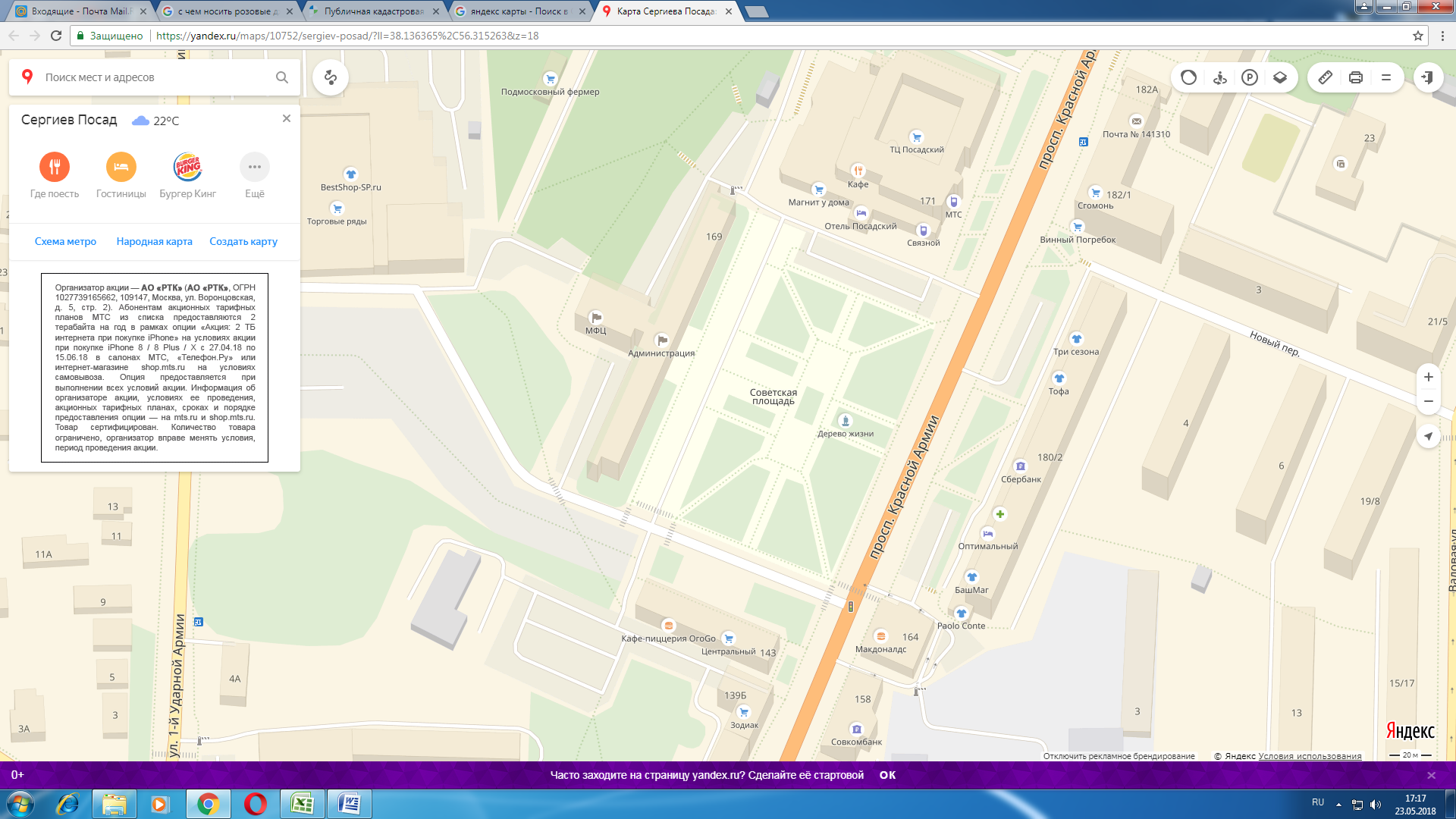 2. Московская область, Сергиево-Посадский муниципальный район, г. Сергиев Посад, пр. Красной Армии, в районе д.169 (у здания администрации).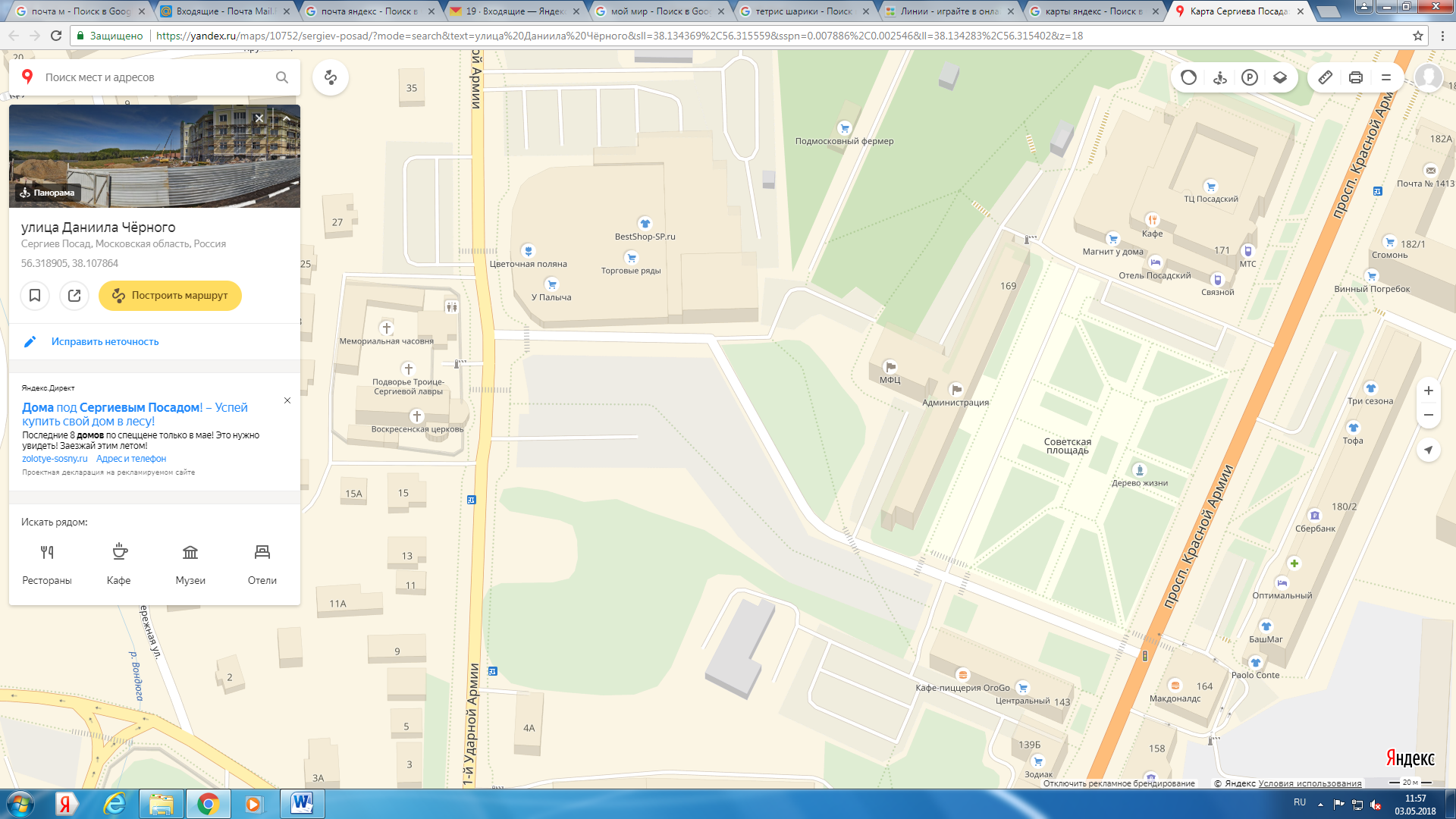 3.Московская область, Сергиево-Посадский муниципальный район, г. Сергиев Посад, пешеходная зона к музейному комплексу «Конный двор».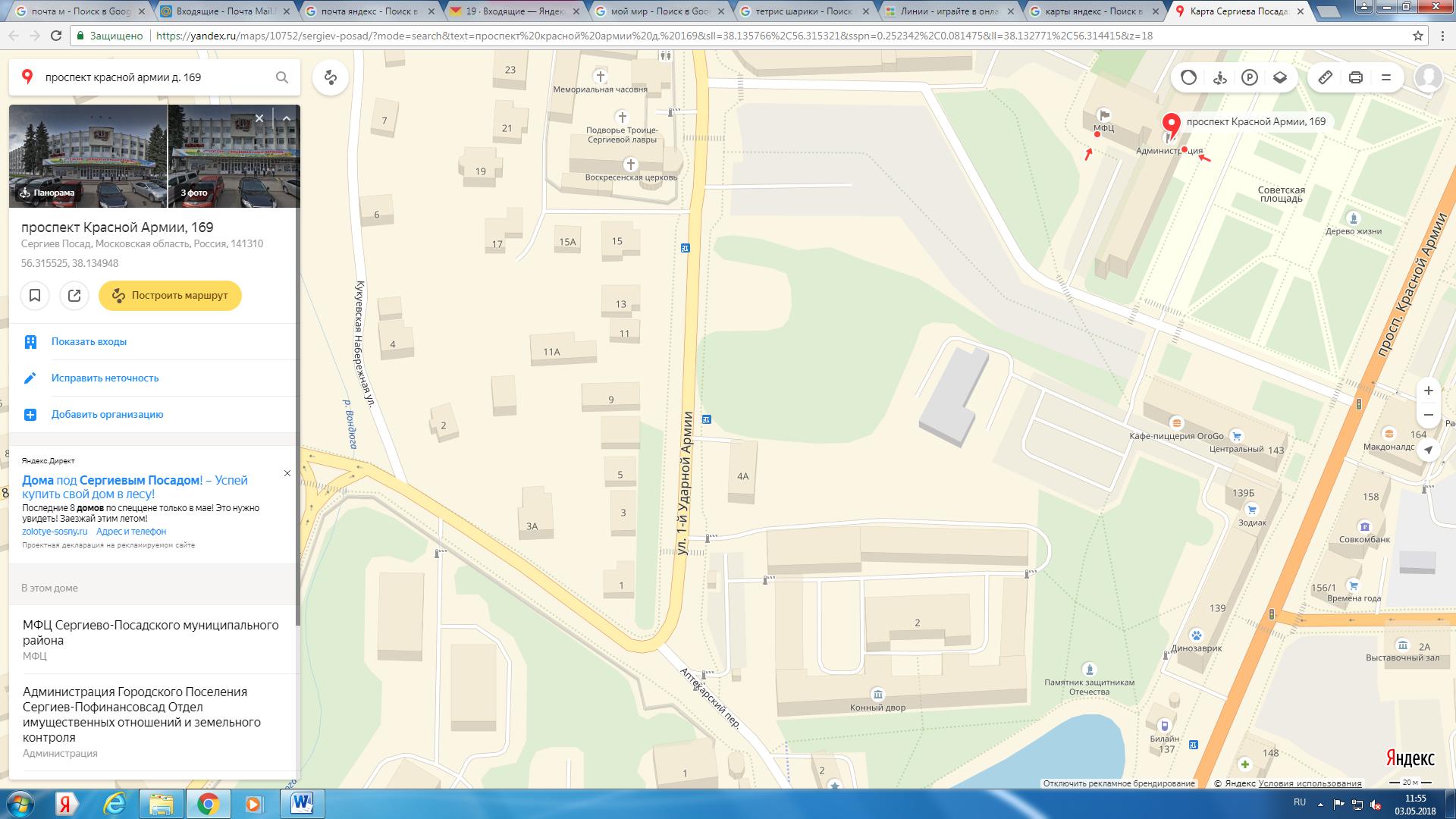 4. Московская область, Сергиево-Посадский муниципальный район, г. Сергиев Посад, пешеходная зона «Дорога к Храму».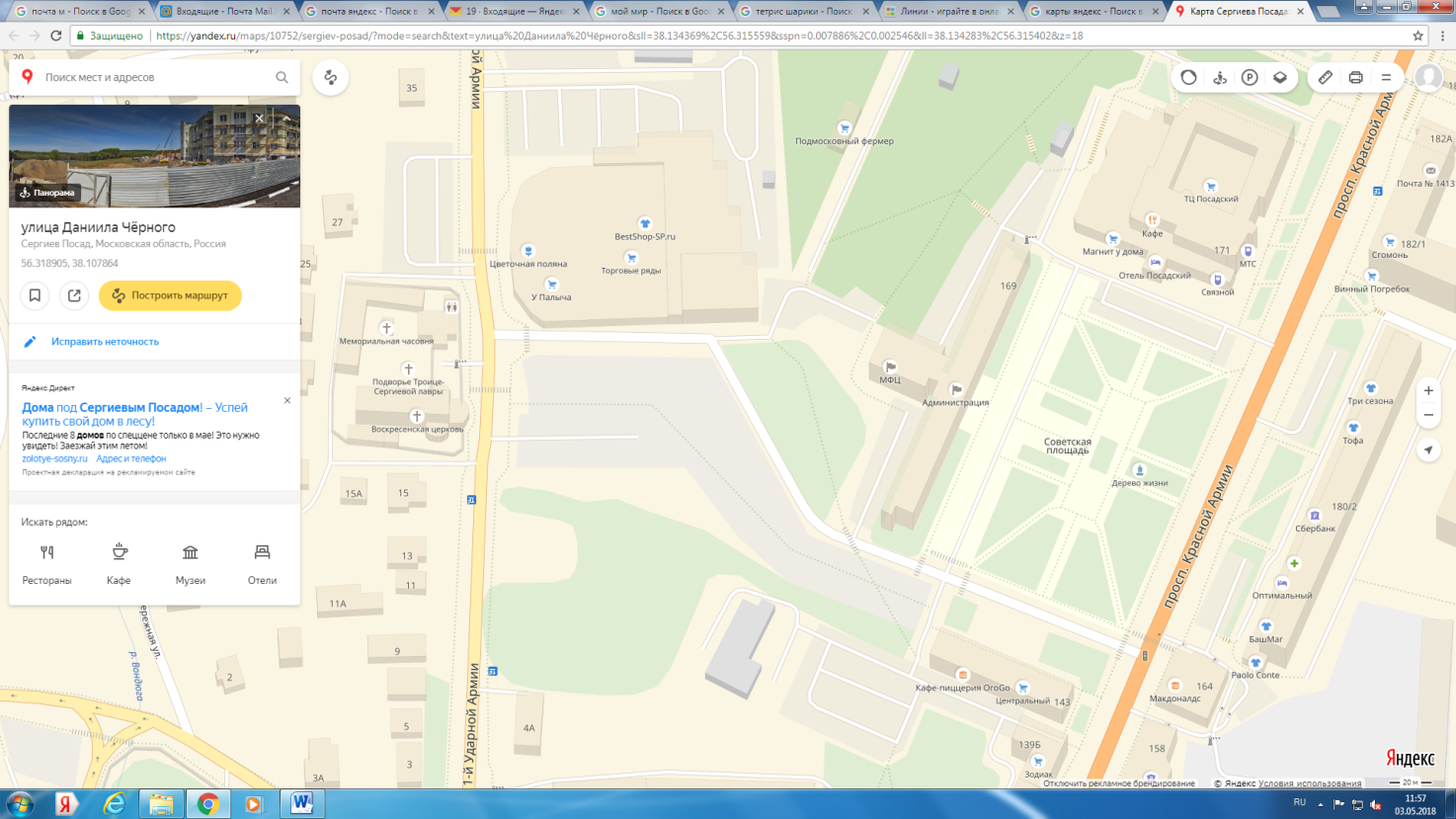 5.Московская область, Сергиево-Посадский муниципальный район, г. Сергиев Посад,    пр. Красной Армии, площадка перед ДК им. Ю.А. Гагарина.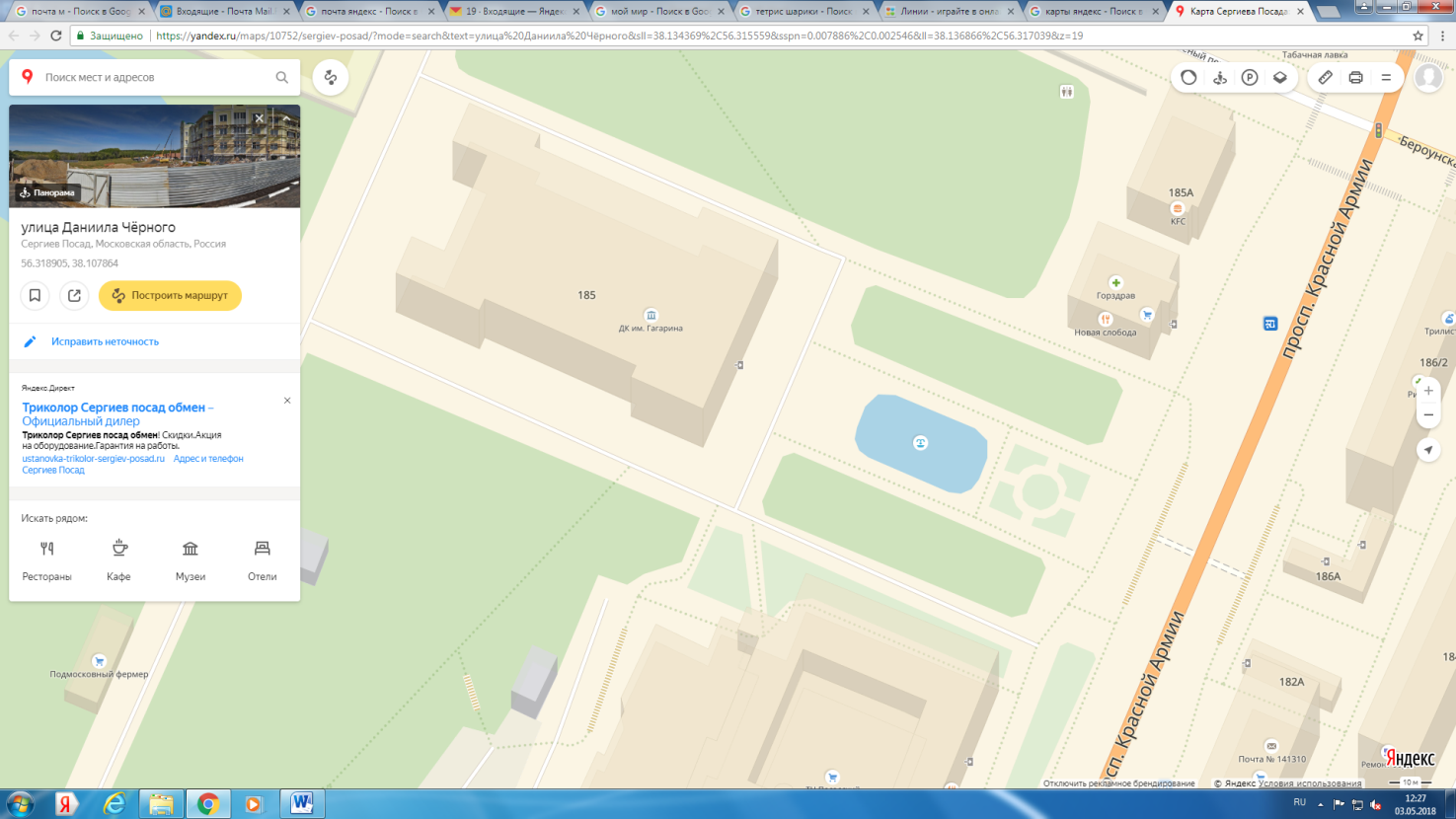 6. Московская область, Сергиево-Посадский муниципальный район, г. Сергиев Посад, пр. Красной Армии, площадка у Белого пруда.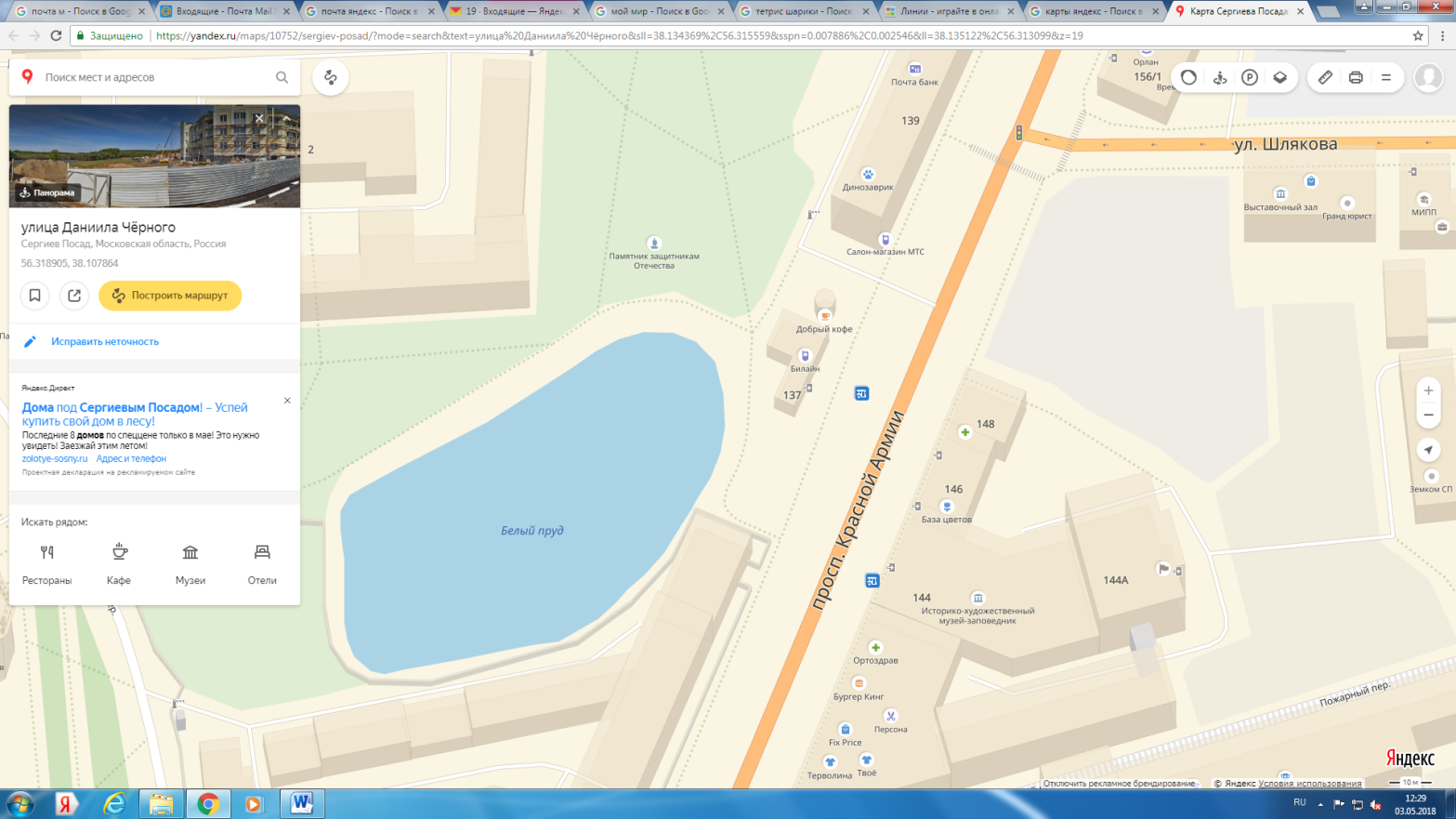 7. Московская область, Сергиево-Посадский муниципальный район, г. Сергиев Посад, Блинная гора (нижняя площадка).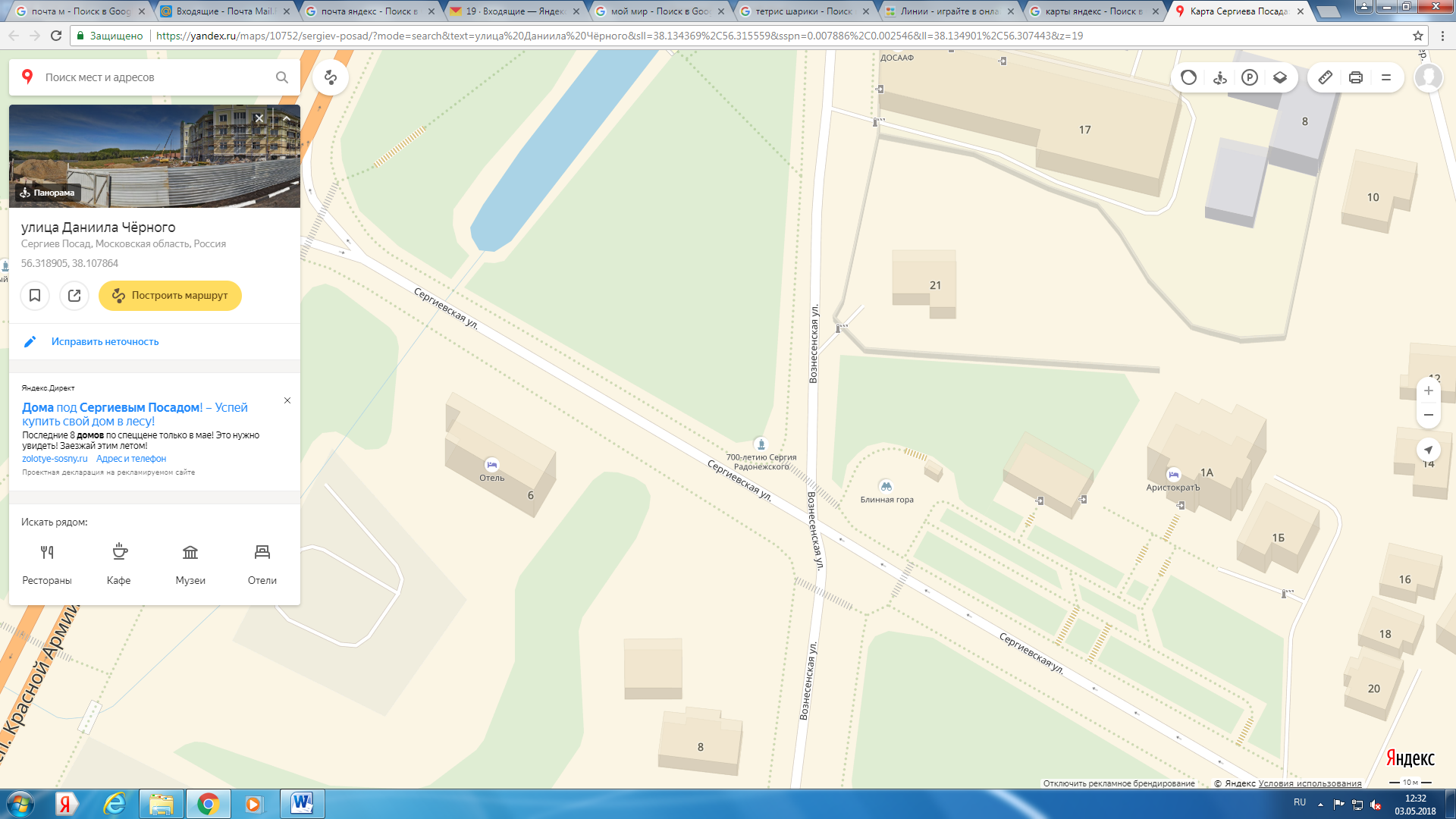 8. Московская область, Сергиево-Посадский муниципальный район, г. Сергиев Посад, Сергиевская улица (пешеходная зона).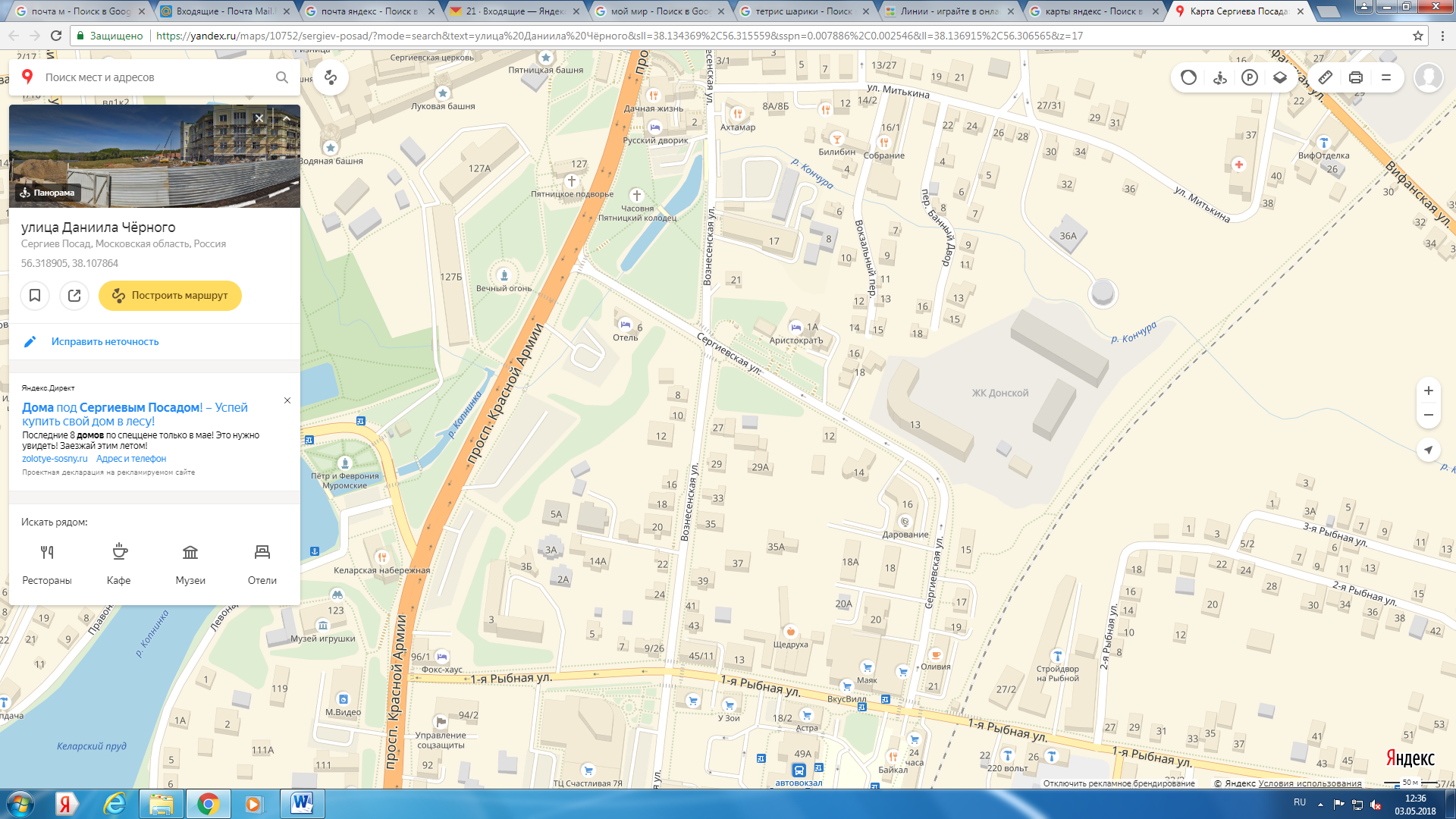 9. Московская область, Сергиево-Посадский муниципальный район, г. Сергиев Посад, ул. 1-ой Ударной Армии, верхняя площадка СПТР (у ограждения).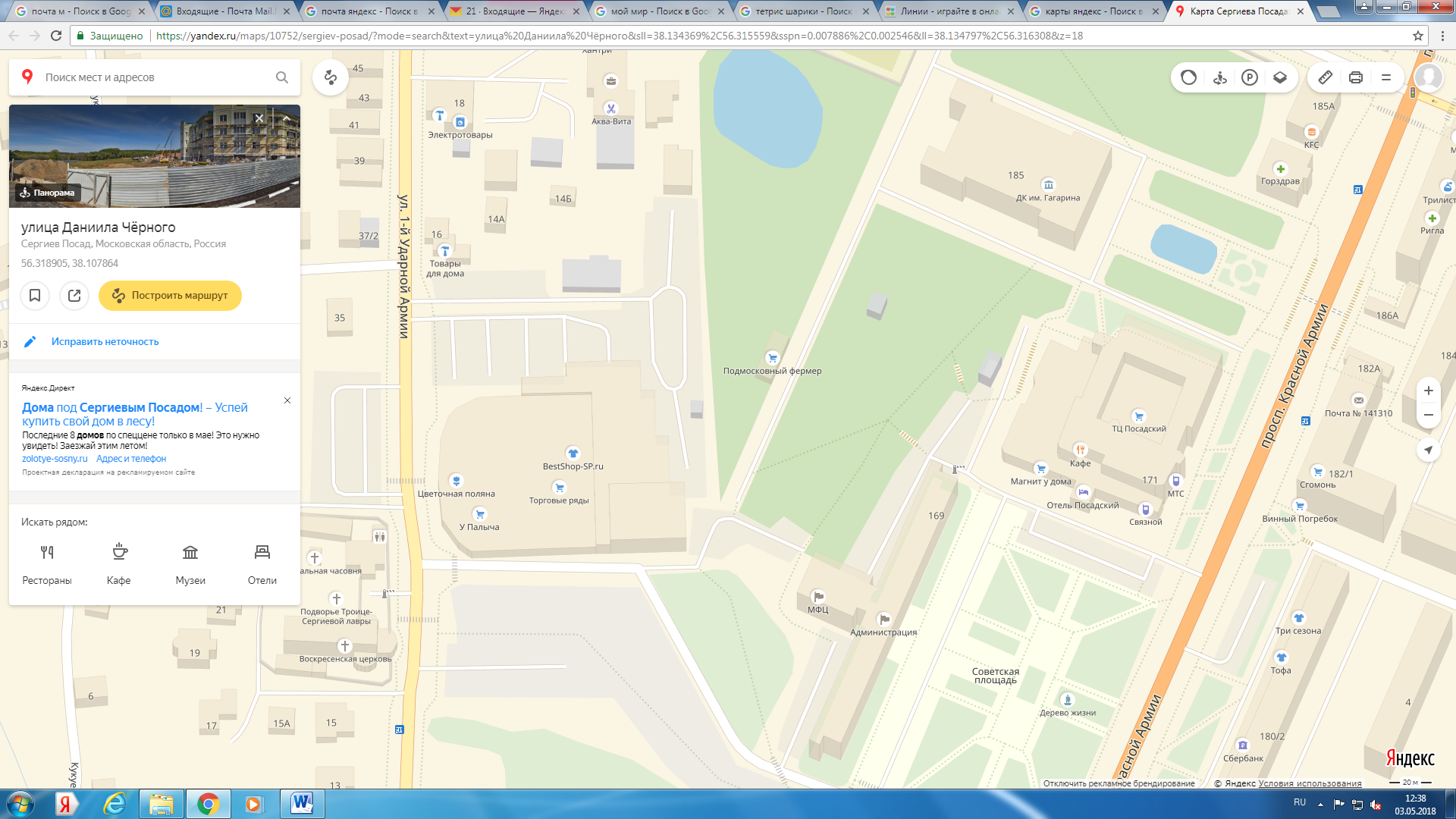 10. Московская область, Сергиево-Посадский муниципальный район, г. Сергиев Посад, ул. К. Маркса (пешеходная зона).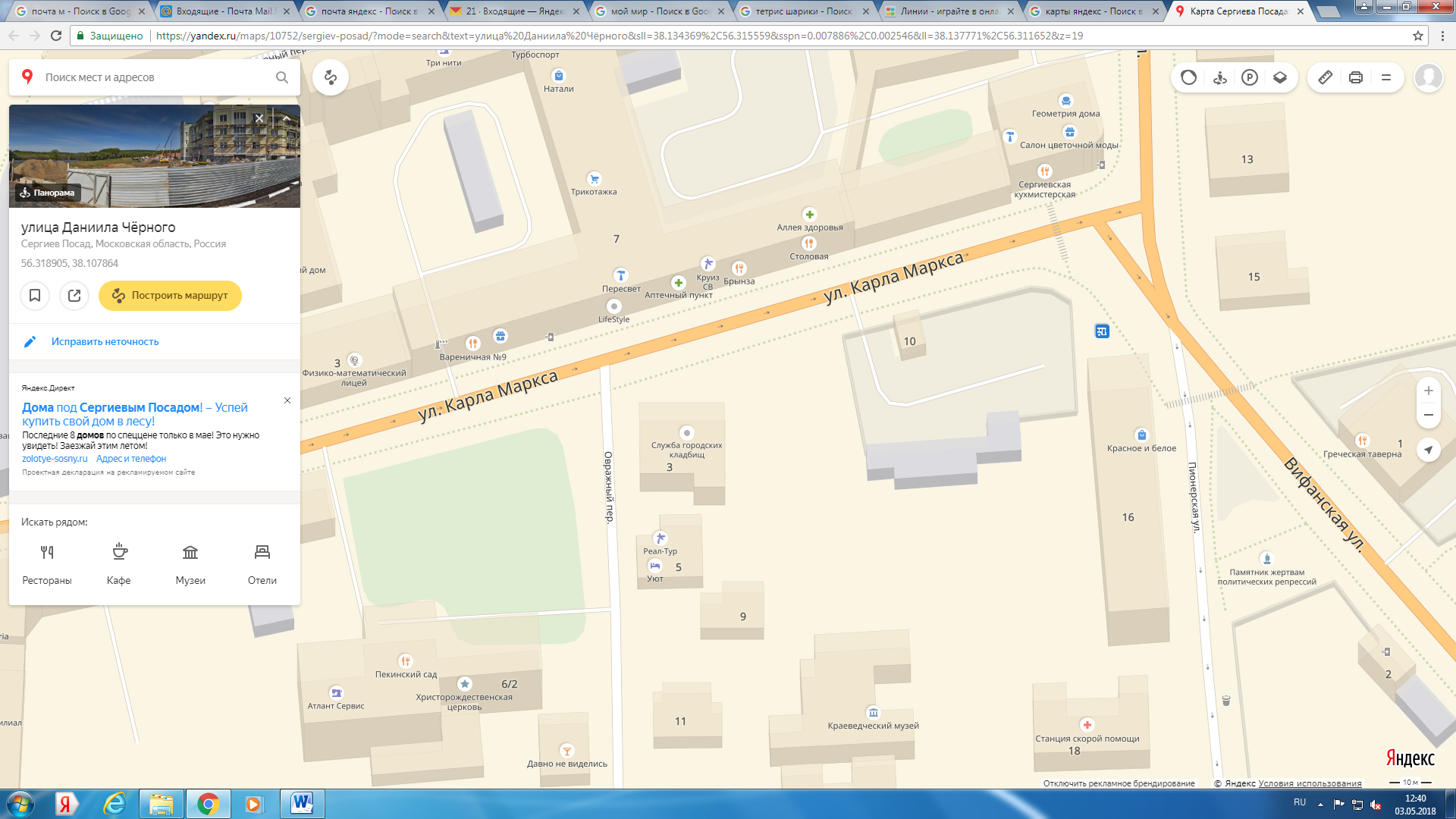 11. Московская область, Сергиево-Посадский муниципальный район, г. Сергиев Посад, Пожарный переулок (пешеходная зона).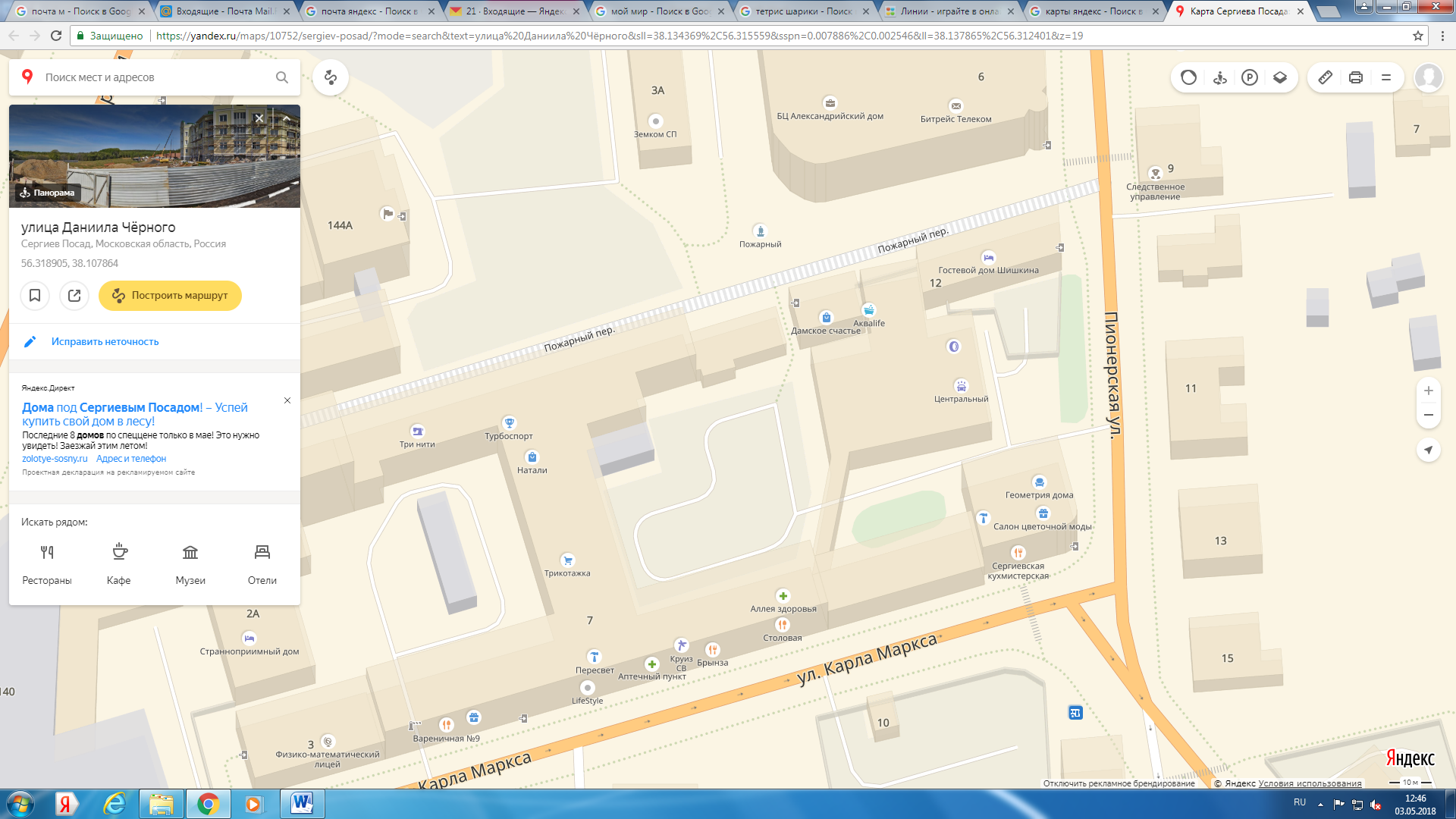 12. Московская область, Сергиево-Посадский муниципальный район, г. Сергиев Посад, пр. Красной Армии, у д. 186/2.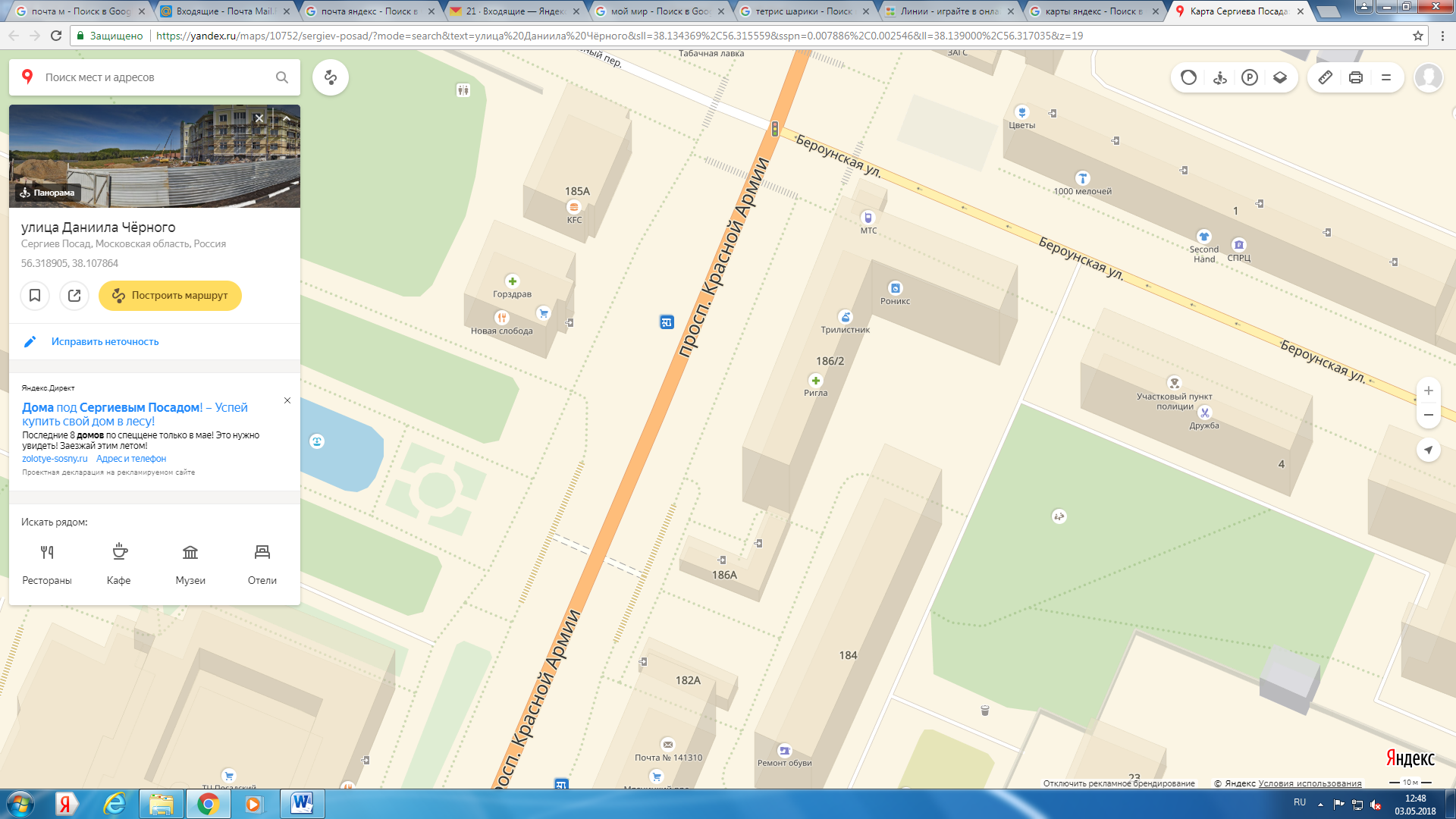 13. Московская область, Сергиево-Посадский муниципальный район, г. Сергиев Посад, Красногорская площадь (по согласованию).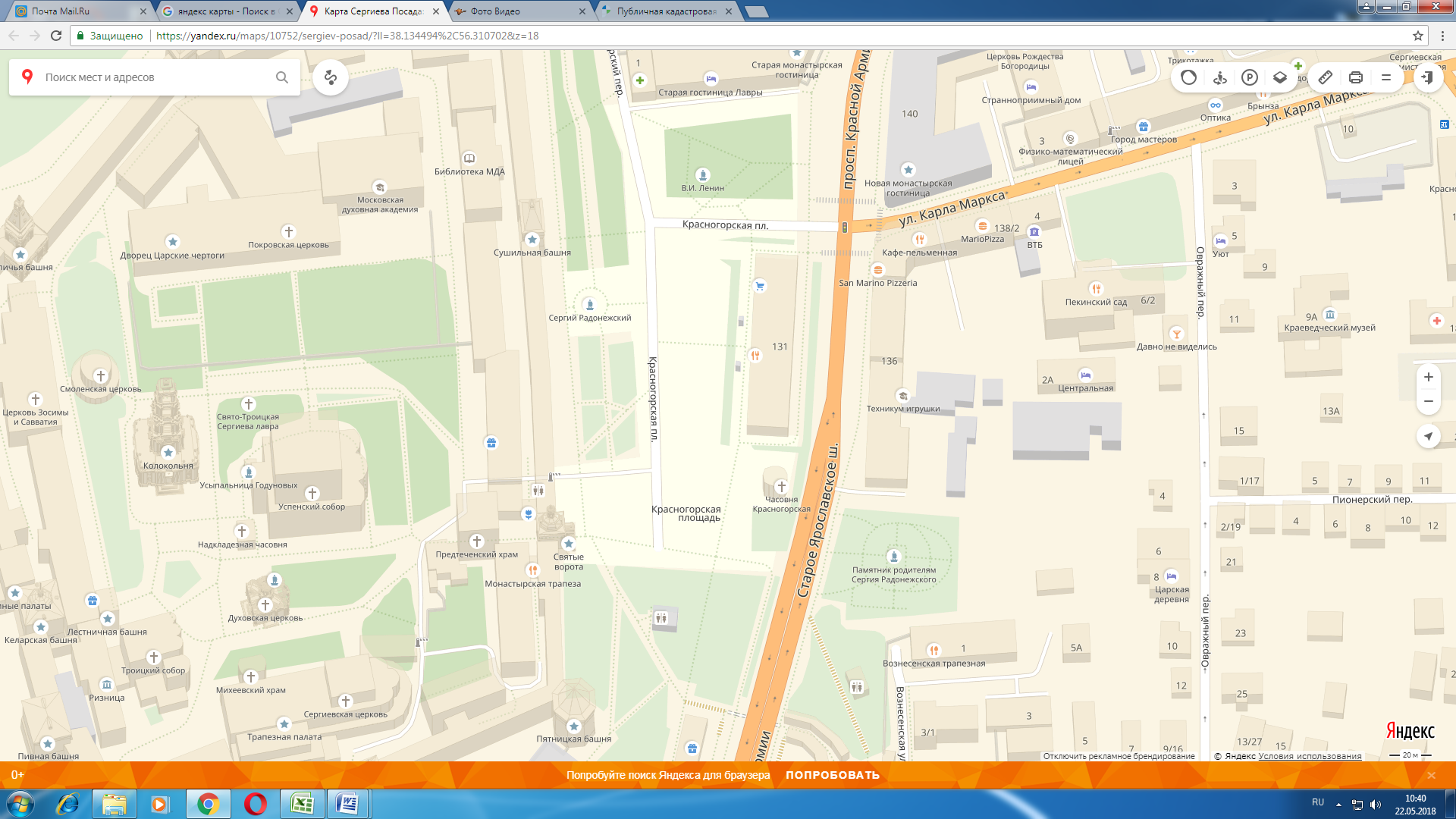 14. Московская область, Сергиево-Посадский район, г. Сергиев Посад, парк «Скитские пруды».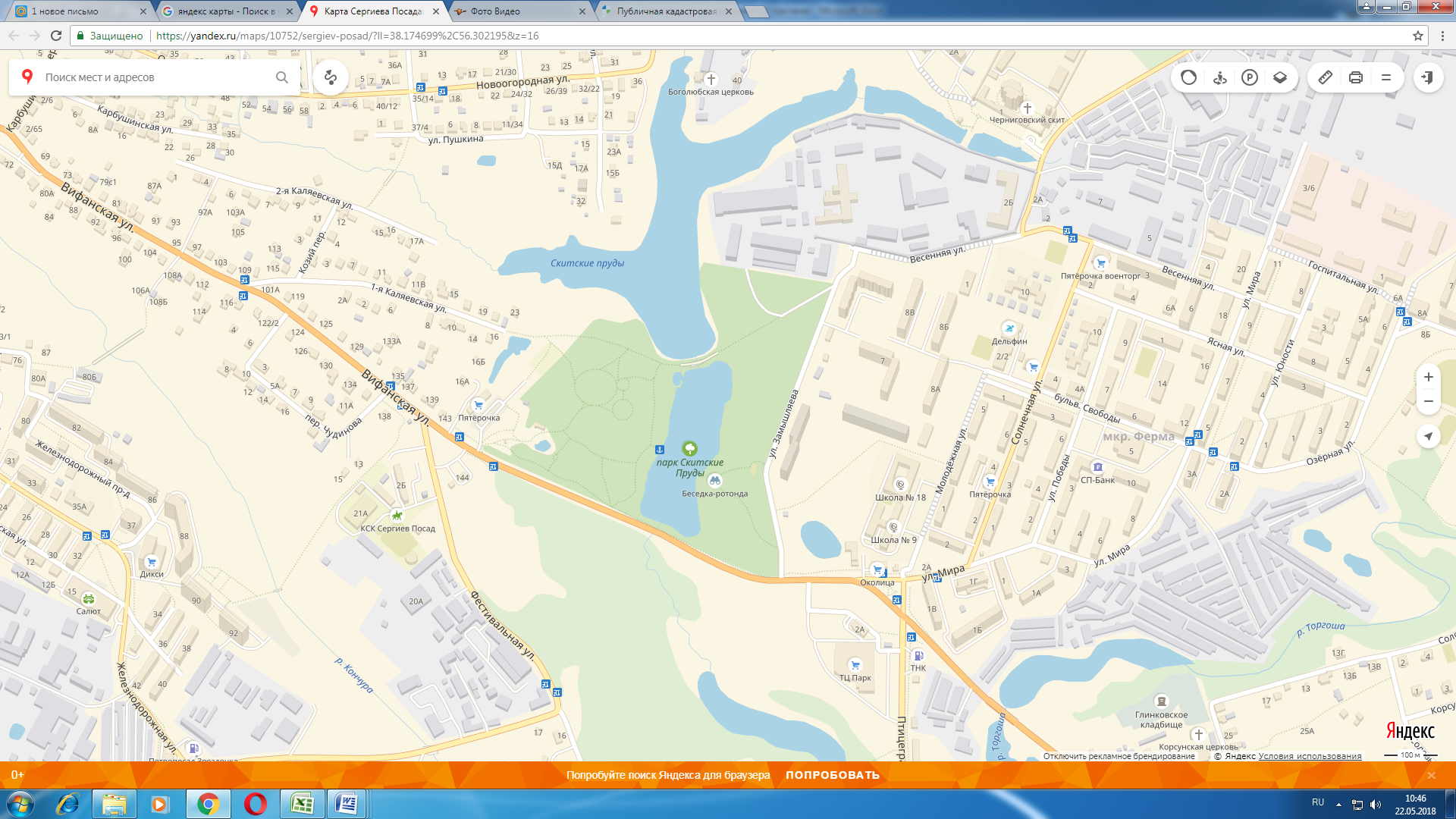 15. Московская область, Сергиево-Посадский район, г. Сергиев Посад, Благовещенское поле.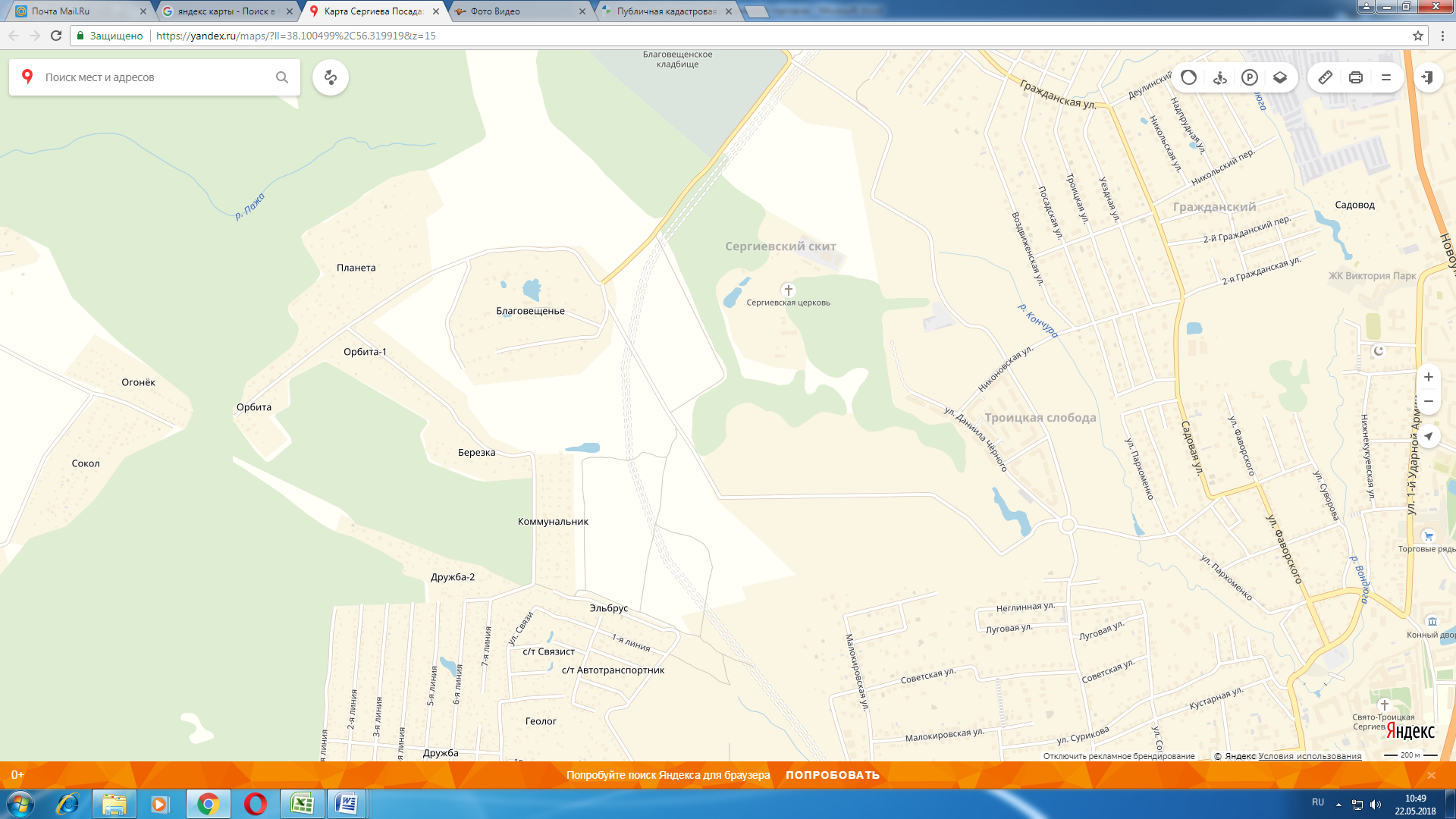 16. Избирательные участки на территории городского поселения Сергиев Посад.17. Площадки около муниципальных учреждений культуры и спорта.Временное размещение объектов для реализации цветов к праздничным датам: 8 марта (Международный женский день), 1 сентября (День знаний), куличей (Вербное воскресенье – Пасха)18. Московская область, Сергиево-Посадский муниципальный район, г. Сергиев Посад, Новоугличское ш., между д. 50 и д. 52.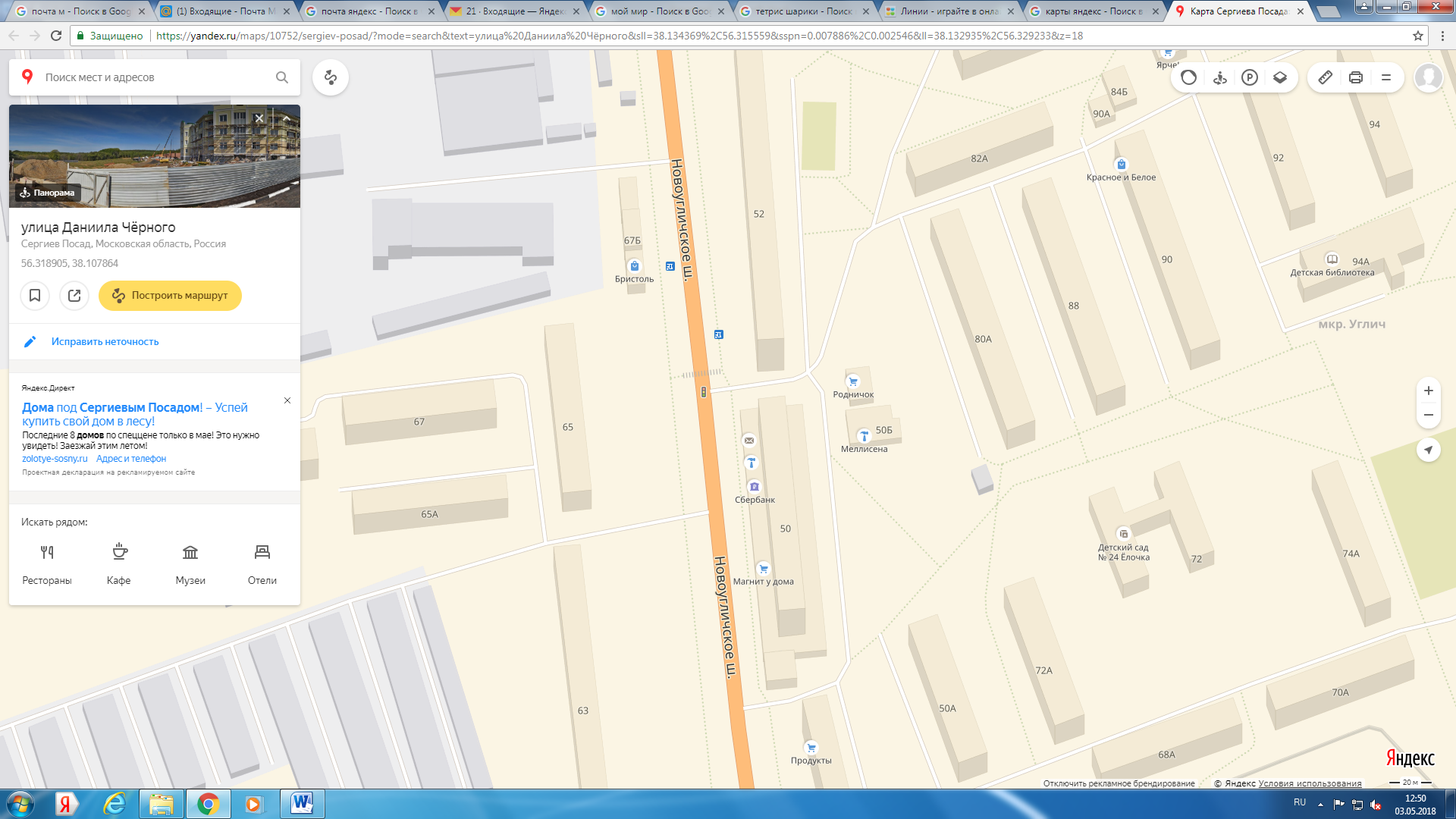 19. Московская область, Сергиево-Посадский муниципальный район, г. Сергиев Посад, ул. Осипенко, за автобусной остановкой.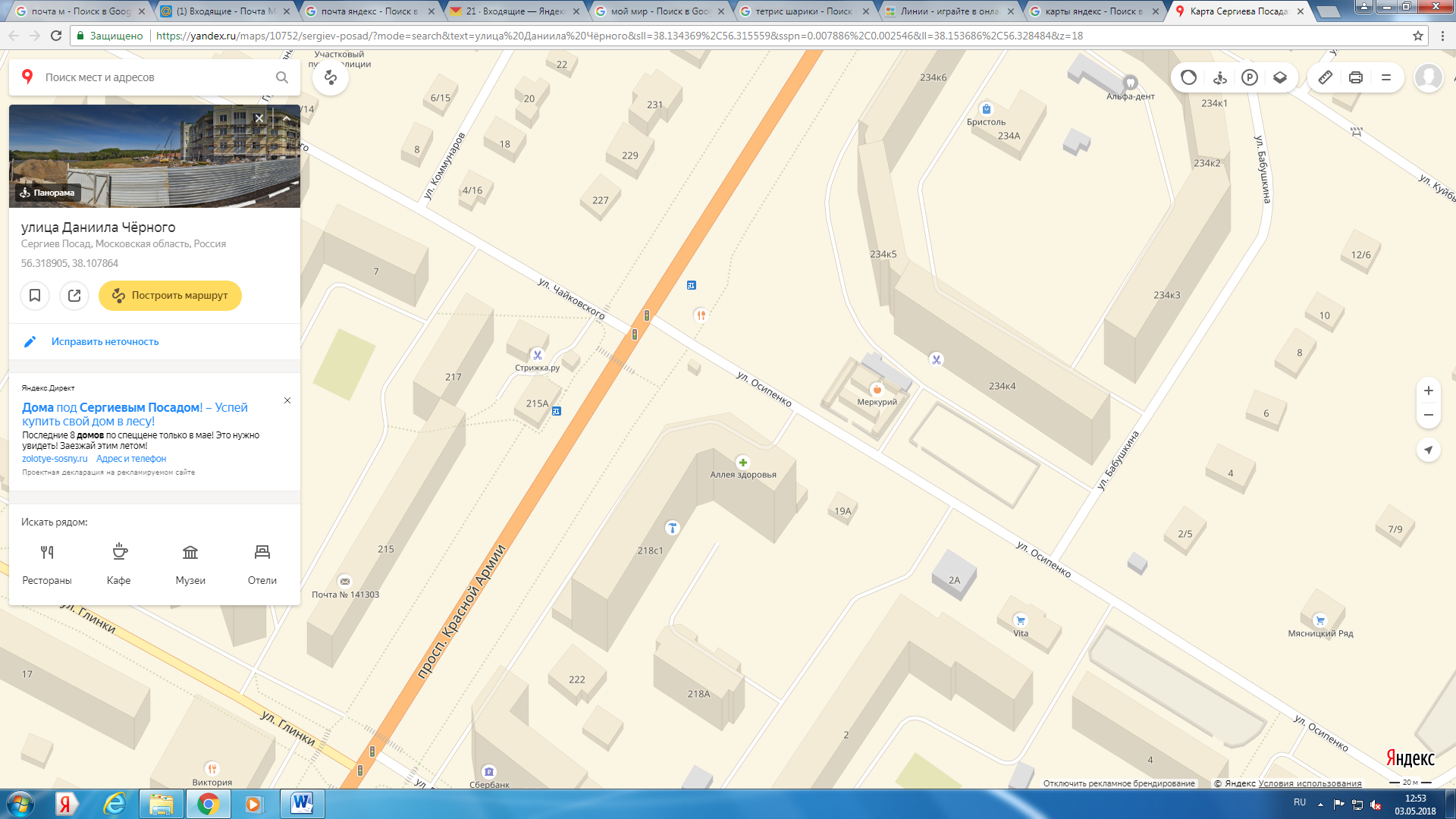 20. Московская область, Сергиево-Посадский муниципальный район, г. Сергиев Посад, между д. 7 по пр-ту  Красной Армии и д. 18 по ул. Воробьевская.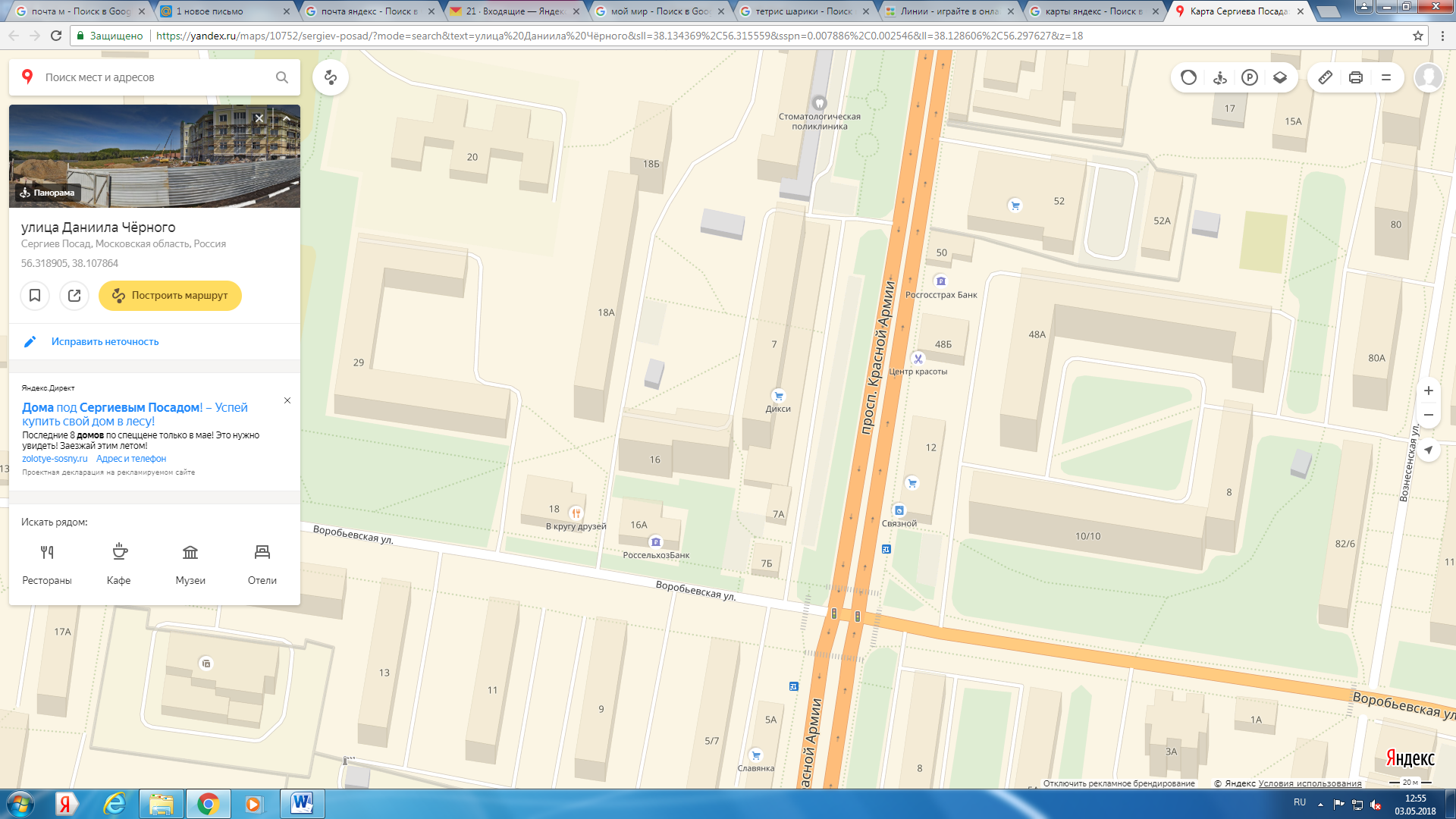 21. Московская область, Сергиево-Посадский муниципальный район, г. Сергиев Посад, мкр-н Ферма, у КПП.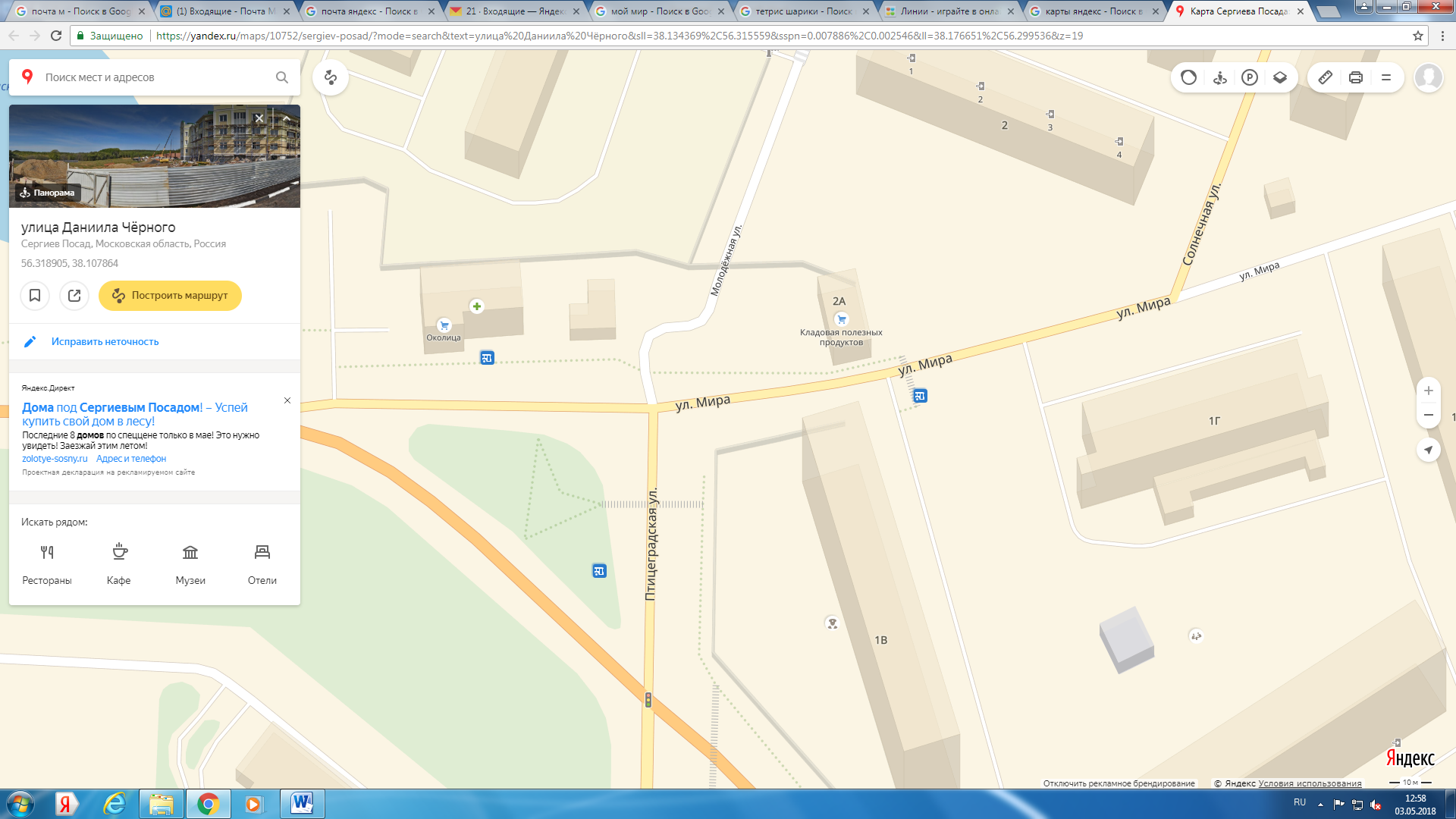 22. Московская область, Сергиево-Посадский муниципальный район, г. Сергиев Посад, ул. Центральная, у д. 7б.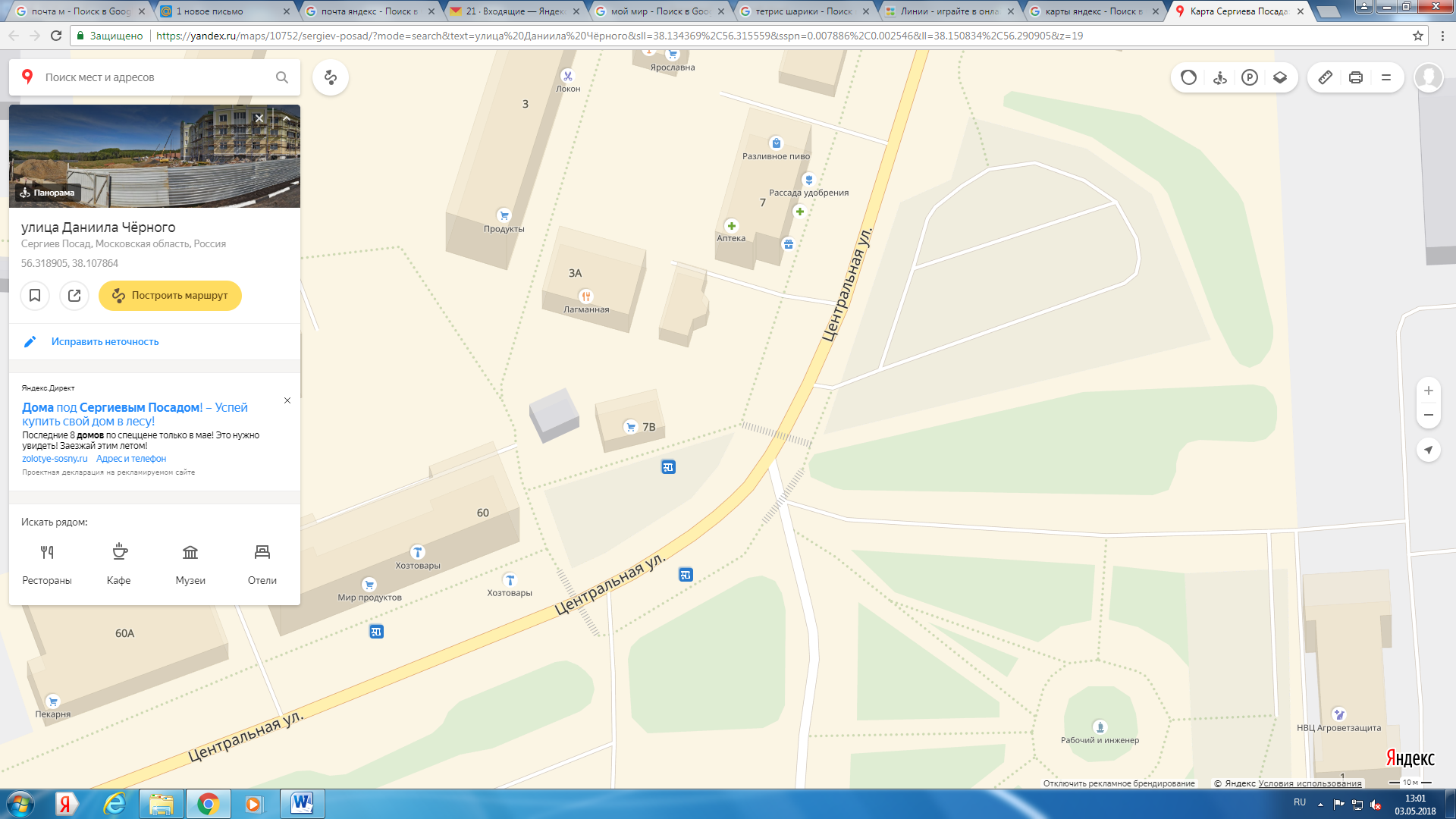 